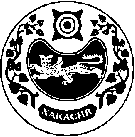 СОВЕТ ДЕПУТАТОВ ВЕСЕННЕНСКОГО   СЕЛЬСОВЕТАР Е Ш Е Н И Еот 26 ноября  2021г.	       с.Весеннее                        № 74Об установлении на территориимуниципального образования Весенненский  сельсовет земельного налога на 2022 годВ соответствии с Главой 31 Налогового кодекса Российской Федерации, п. 2 ч.1 ст. 14 Федерального закона от 06.10.2003 № 131-ФЗ «Об общих принципах организации местного самоуправления в Российской Федерации» (с последующими изменениями), руководствуясь Уставом муниципального образования Весенненский  сельсовет, Совет депутатов Весенненского  сельсовета Усть-Абаканского района Республики ХакасияРЕШИЛ:1. Установить и ввести в действие с 1 января 2022 года на территории муниципального образования Весенненский  сельсовет земельного налога. 2. Установить налоговые ставки земельного налога в следующих размерах:а) 0,3 процента в отношении земельных участков:отнесенных к землям сельскохозяйственного назначения или к землям в составе зон сельскохозяйственного использования в населенных пунктах и используемых для сельскохозяйственного производства;занятых жилищным фондом и объектами инженерной инфраструктуры жилищно-коммунального комплекса (за исключением доли в праве на земельный участок, приходящийся на объект, не относящийся к жилищному фонду и к  объектам инженерной инфраструктуры жилищно-коммунального комплекса) или приобретенных (предоставленных) для жилищного строительства (за исключением земельных участков, приобретенных (предоставленных) для индивидуального жилищного строительства, используемых в предпринимательской деятельности);не используемых в предпринимательской деятельности, приобретенных (предоставленных) для ведения личного подсобного хозяйства, садоводства или огородничества, а также земельных участков общего назначения, предусмотренных Федеральным законом от 29 июля 2017 года №217-ФЗ «О ведении гражданами садоводства и огородничества для собственных нужд и о внесении изменений в отдельные законодательные акты Российской Федерации»;ограниченных в обороте в соответствии с законодательством Российской Федерации, предоставленных для обеспечения обороны, безопасности и таможенных нужд;б) 1,5 процента в отношении прочих земельных участков.3. Установить следующие сроки уплаты платежей по земельному налогу для налогоплательщиков-организаций:авансовых платежей – ежеквартально, не позднее последнего числа месяца, следующего за истекшим отчетным периодом;платежей по итогам налогового периода – не позднее 01 марта года, следующего за истекшим налоговым периодом.4. Установить, что для физических лиц, имеющих в собственности, постоянном (бессрочном) пользовании или пожизненном наследуемом владении земельные участки, являющиеся объектом налогообложения на территории Весенненского  сельсовета, следующие льготы.4.1. Предоставить льготы по земельному налогу за земельные участки, предназначенные для личного подсобного хозяйства, индивидуального жилищного строительства, индивидуального гаражного строительства, ведения дачного хозяйства, садоводства, огородничества, следующим категориям налогоплательщиков - физических лиц в размере 100%:а) граждане старше 70 лет;б) Герои Советского Союза, Герои Российской Федерации, полные кавалеры ордена Славы;в) инвалиды 1, 2 группы;г) инвалиды с детства;д) ветераны и инвалиды ВОВ, а также ветераны и инвалиды боевых действий;е) физические лица, имеющие право на получение социальной поддержки в соответствии с Законом Российской Федерации "О социальной защите граждан, подвергшихся воздействию радиации вследствие катастрофы на Чернобыльской АЭС" (в редакции Закона Российской Федерации от 18 июня 1992 года N 3061-1), в соответствии с Федеральным законом от 26.11.1998 N 175-ФЗ "О социальной защите граждан Российской Федерации, подвергшихся воздействию радиации вследствие аварии в 1957 году на производственном объединении "Маяк" и сбросов радиоактивных отходов в реку Теча" и в соответствии с Федеральным законом от 10.01.2002 N 2-ФЗ "О социальных гарантиях гражданам, подвергшимся радиационному воздействию вследствие ядерных испытаний на Семипалатинском полигоне";ж) физические лица, принимавшие в составе подразделений особого риска непосредственное участие в испытаниях ядерного и термоядерного оружия, ликвидации аварий ядерных установок на средствах вооружения и военных объектах;з) физические лица, получившие или перенесшие лучевую болезнь или ставшие инвалидами в результате испытаний, учений и иных работ, связанных с любыми видами ядерных установок, включая ядерное оружие и космическую технику.5. Установить, что в отношении земельных участков, предназначенных для индивидуального жилищного строительства, индивидуального гаражного строительства, ведения дачного хозяйства, садоводства, огородничества, лицо, у которого имеется несколько участков одного вида разрешенного использования, вправе пользоваться льготой по земельному налогу по одному из таких земельных участков по своему выбору.6. Направить настоящее Решение для подписания и опубликования в газете «Усть-Абаканские известия» Главе Весенненского  сельсовета Иванову В.В.7. Настоящее Решение вступает в силу по истечении одного месяца со дня его официального опубликования, но не ранее 1 января 2022 года.Глава Весенненского  сельсоветаУсть-Абаканского района Республики Хакасия                                   В.В. Иванов 